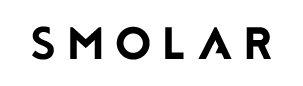 Smolar Agencja Promocyjno – Reklamowa	93-569 Łódź, ul. Inżynierska 15	tel/fax 42 636 90 97		www.smolar.plDANE LAUREATA NAGRODY W KONKURSIE DULUX „WYGRAJ BON NA WAKCJE!”UWAGA: Prosimy załączyć oryginał dowodu zakupu, z czytelnym numerem dowodu, wskazanym w zgłoszeniu.………………………………………………………………………..………………………………………………….imię i nazwisko ………………………………………………………………………..……………………………………………………adres zamieszkania, pod który zostanie wysłana nagroda (miasto, kod pocztowy, ulica, numer) …………………………..…………………………………………………………………………………………………nr telefonu komórkowego, który został wpisany na kuponie konkursowym ………………………..……………………………………………………………………………………………….adres e-mail laureata Oświadczam, że jestem osobą pełnoletnią i mam ukończone 18 lat. Wyrażam zgodę na przetwarzanie moich danych osobowych zgodnie z powszechnie obowiązującymi przepisami prawa przez administratora danych osobowych, którym jest Smolar Agencja Promocyjno-Reklamowa Robert Wojkowski ul. Inżynierska 15, 93-569 Łódź dla celów związanych z przeprowadzeniem i organizacją konkursu „Wygraj bon na wakacje!”. Moje dane osobowe udostępniam dobrowolnie oraz wiem, że przysługuje mi prawo dostępu do podanych przeze mnie danych, prawo żądania ich sprostowania, usunięcia lub ograniczenia ich przetwarzania, wniesienia sprzeciwu wobec ich przetwarzania, a także prawo żądania ich przenoszenia oraz prawo do cofnięcia zgody na ich przetwarzanie w dowolnym momencie, co pozostanie bez wpływu na zgodność z prawem ich przetwarzania, którego dokonano na podstawie zgody przed jej cofnięciem. Zapoznałam/em się z regulaminem konkursu „Wygraj bon na wakacje!” i wyrażam zgodę na jego treść.Oświadczam, że:  Jestem autorem wszelkich treści, utworów - w rozumieniu ustawy o prawie autorskim i prawach pokrewnych, jakie powstały w związku z wykonaniem ww. zadania konkursowego w konkursie „Wygraj bon na wakacje!”, polegającego na wymyśleniu i przesłaniu własnej autorskiej propozycji udzielenia odpowiedzi na pytanie konkursowe, które brzmi „Jak Dulux i Leroy Merlin dodają koloru do Twojego otoczenia?”.” Przysługują mi wszelkie prawa autorskie osobiste i majątkowe do rozwiązania zadania konkursowego, powstałego w związku z wykonaniem zadania w konkursie „Wygraj bon na wakacje!”, polegającego na wymyśleniu i przesłaniu własnej autorskiej propozycji udzielenia odpowiedzi na pytanie konkursowe, które brzmi: „Jak Dulux i Leroy Merlin dodają koloru do Twojego otoczenia?”. Treści te nie naruszają w żaden sposób przepisów obowiązującego prawa ani jakichkolwiek praw lub dóbr osobistych osób trzecich oraz przysługujące mi autorskie prawa majątkowe do tych utworów nie są w jakimkolwiek zakresie ograniczone lub obciążone, nie udzieliłem/am żadnej osobie licencji uprawniającej do korzystania z zadania konkursowego, posiadam wyłączne prawo do udzielania zezwoleń na rozporządzanie i korzystanie z opracowań zadania konkursowego. Ponoszę pełną odpowiedzialność prawną wobec Smolar Agencja Promocyjno-Reklamowa Robert Wojkowski oraz Akzo Nobel Decorative Paints Sp. z o. o. z siedzibą w Warszawie z tytułu niezgodności z prawdą oświadczeń określonych powyżej i zobowiązuję się zwolnić: Smolar Agencja Promocyjno-Reklamowa Robert Wojkowski oraz Akzo Nobel Decorative Paints Sp. z o. o. z siedzibą w Warszawie od jakiejkolwiek odpowiedzialności w zakresie objętym tym oświadczeniem, w szczególności w przypadku wystąpienia, w tym także na drodze sądowej, osób trzecich z roszczeniami wynikającymi z naruszenia przysługujących im praw. Przyjmuję do wiadomości i zgadzam się, że z chwilą wydania nagrody w konkursie zgodnie z pkt. 4.7 regulaminu przenoszę na Smolar Agencja Promocyjno-Reklamowa Robert Wojkowski autorskie prawa majątkowe do mojego rozwiązania zadania konkursowego na polach eksploatacji wskazanych w pkt. 4.7 regulaminu konkursu.………………………………………                	……………………………………………………….Podpis Laureata							   	Miejscowość, data